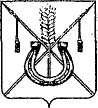 АДМИНИСТРАЦИЯ КОРЕНОВСКОГО ГОРОДСКОГО ПОСЕЛЕНИЯКОРЕНОВСКОГО РАЙОНАПОСТАНОВЛЕНИЕот 02.05.2017   		                                                  			  № 898г. Кореновск О размещении и эксплуатации передвижных аттракционов«Луна-парк» на территории Кореновского городского поселения Кореновского района с 15 мая по 4 июня 2017 годаВ целях улучшения культурного обслуживания жителей и                                  гостей города Кореновска, расширения возможностей в организации                        досуга детей и молодежи, рассмотрев заявление индивидуального предпринимателя Арустамяна Карена Эдуардовича, администрация Кореновского городского поселения Кореновского района                                                  п о с т а н о в л я е т:1. Разрешить индивидуальному предпринимателю Арустамяну                     Карену Эдуардовичу размещение и эксплуатацию передвижных                      аттракционов «Луна-парк» с 15 мая по 4 июня 2017 года на улице                              Красной, район Дома культуры 2. Рекомендовать:2.1. Индивидуальному предпринимателю Арустамяну Карену Эдуардовичу в период эксплуатации передвижных аттракционов «Луна-парк» обеспечить: 2.1.1. Ограждение передвижных аттракционов «Луна-парк»,           безопасность посетителей аттракционов, дежурство ответственных лиц за                 аттракционную технику; 2.1.2. На доступном для посетителей месте разместить правила эксплуатации аттракционов.2.1.3. Поддержание санитарного порядка, наличие биотуалетов. 2.2. Директору филиала акционерного общества «НЭСК-электросети» «Кореновскэлектросети» Н.М. Бабенко обеспечить подключение                     передвижных аттракционов «Луна-парк» на улице Красной, район Дома культуры. 3. Общему отделу администрации Кореновского городского                  поселения Кореновского района (Воротникова) обеспечить размещение настоящего постановления на официальном сайте администрации    Кореновского городского поселения Кореновского района в информационно-телекоммуникационной сети «Интернет».   4. Контроль за выполнением настоящего постановления возложить на заместителя главы Кореновского городского поселения Кореновского                     района Р.Ф. Громова.5. Постановление вступает в силу со дня его подписания.ГлаваКореновского городского поселения Кореновского района 				          		                         Е.Н. Пергун